ŠILIUTĖS LOPŠELIS-DARŽELIS „RAUDONKEPURAITĖ“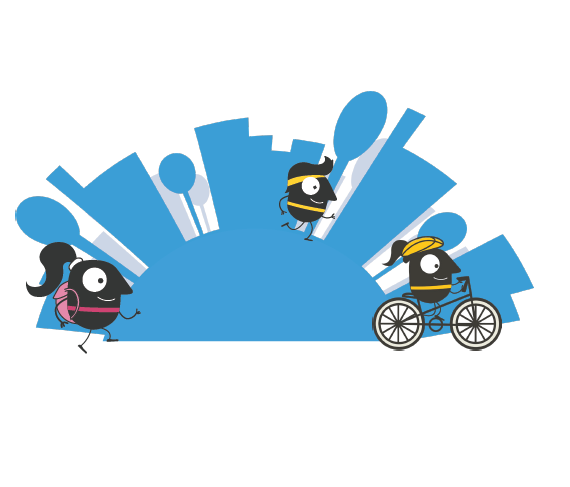 Netradicinio judumo savaitė2019 m. rugsėjo 16-20 d.Tikslas: formuoti saugios ir sveikos gyvensenos įgūdžius, skatinti pasitikėjimą savo jėgomis, suprasti šalia esantį, silpnesnį, padėti jam, teigiamai vertinti judėjimo svarbą ir mokėti saugiai elgtis aplinkoje.Uždaviniai: skatinti vaikų mėgstamą bei pedagogų inicijuotą judėjimą ne tik grupėje, bet ir lauke, gamtoje. Dalyvaujant Europos judumo savaitės iniciatyvoje „Žingsniuokime kartu“, suteikti žinių apie vaikščiojimo ir judėjimo dviračiais bei paspirtukais, naudą sveikatai bei aplinkai.Nuostata: „Vaikščiokime ir judėkime saugiai“Metodai ir formos: pokalbiai, diskusijos, idėjų šturmas, masinės mankštos lauke, estafetės, diskoteka, žygis.Laukiami rezultatai: liksmi ir aktyvūs vaikai - visose judėjimo ir kitose organizuotose veiklose;                                        vaikai ir darželio bendruomenė įgis teigiamų emocijų; bus ugdomos    saugos taisyklės sportuojant ir keliaujant už įstaigos ribų.             Rengė: sveikatos komanda - Evelina, Nijolė, Laimutė, Kristina, Diana, Skirma,  ZenutėPirmadienis: 10,50 val. – masinė mankšta su muzika „Aš judu, judėk ir tu!“ darželio tradicijų kiemelyje. Organizuoja pačios mokytojos su muzikos mokytoju.Antradienis : estafečių valandėlė „Judėti smagu, kai šalia yra draugų“, su lopšeliu-daželiu „Žibutė“. Organizuoja lopšelis-darželis „Žibutė“. Dalyvauja „Zuikių“ ir „Žirniukų“ grupės ir jų mokytojai.Trečiadienis: šokių diena „Judėkime muzikos ritmu“. Organizuoja pačios auklėtojos su muzikos mokytoju. Esant geram orui 10.30 val. darželio tradicijų kiemelyje. Lyjant lietui – muzikos salėje: 9,40 val. 8 - 12 gr.; 10,20 val. 5 – 7 gr. Ir grupėse 10,20 val. 1 – 4 gr. Organizuoja pačios mokytojos su muzikos mokytoju. Ketvirtadienis :  išvyka „Keliauk ir pažink!“ – kelionė į mišką (vyresnieji), į parką (mažieji). Organizuoja pačios mokytojos ir visuomenės sveikatos specialistė.Penktadienis :  judumo diena „Dviratukas ir spirtukas –padeda judėti“ ir įspūdžių atliepimo diena. Veiklos refleksija, vaikų minčių, pageidavimų, vertinimo fiksavimas; laivas judėjimas lauke, pagal vaikų amžių su paspirtukais, dviračiais ar riedučiais.